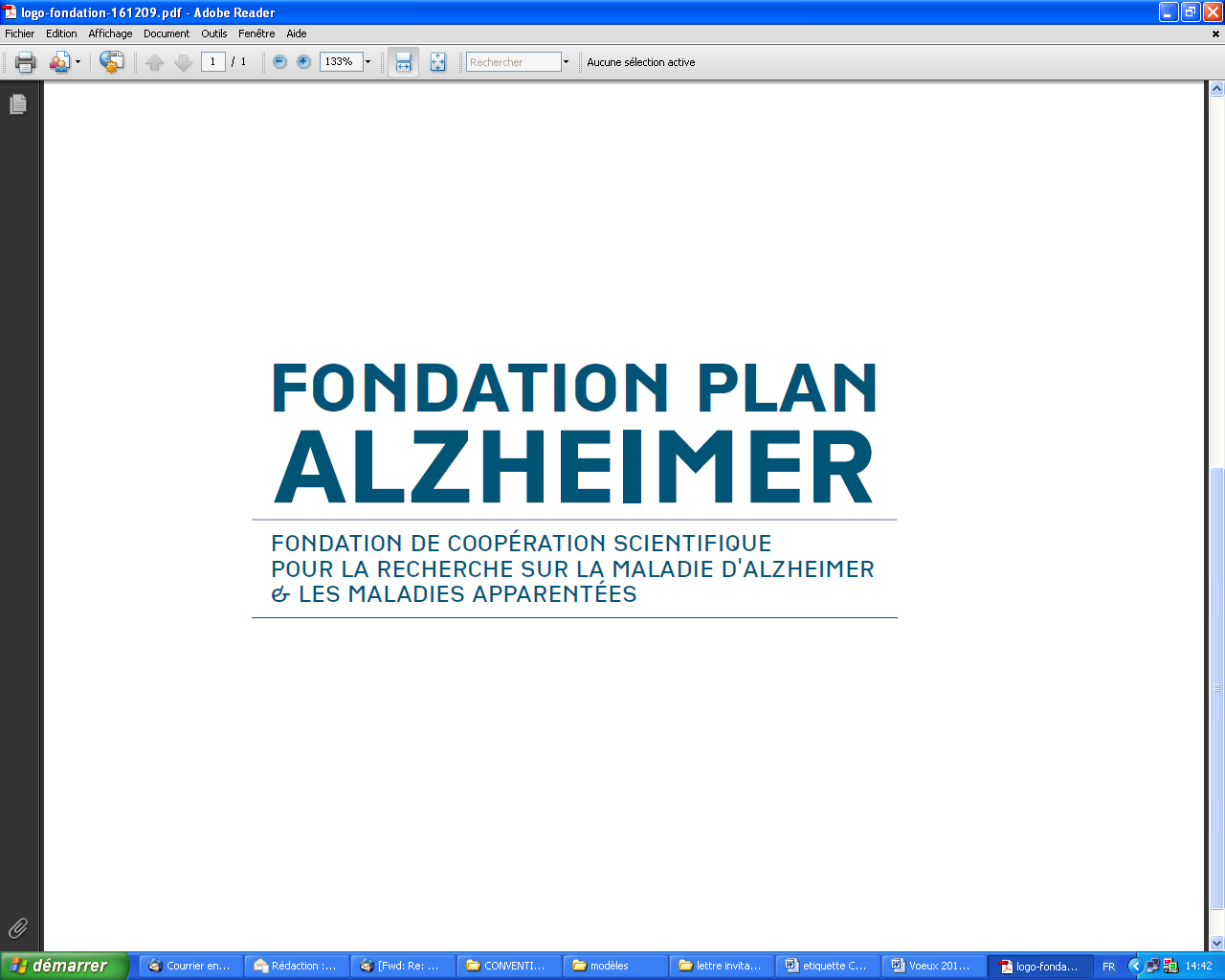 Appel à projets 2017 : Recherche cliniqueTester des hypothèses issues des sciences fondamentales, épidémiologiques et humaines et socialesLes lettres d’intention rédigées en anglais devront être envoyéesau plus tard le 1er mai 2017 à 23h59 (délai de rigueur)Par email à : sylvie.ledoux@inserm.frIl sera adressé un  seul fichier sous format pdf, chaque section devra faire l’objet d’un saut de page, le fichier sera nommé : FPA-AAP2017_nom du PIFondation Plan Alzheimer8 rue de la croix Jarry75013 ParisSection 1. Identification du projet / Identification of the projectSection 2. Project scientifique / Scientific ProjectPrésentation du projet (maximum deux pages et demi)Le texte du projet ne doit pas excéder deux pages et demi, bibliographie comprise. Il doit être composé impérativement des sections suivantes :Scientific background and rationalDescription of the project methodologyInnovative aspectsExpected resultsBibliographySECTION 3. Description administrative / Administrative descriptionEquipe de l’investigateur principal / team of the principal investigatorInvestigateur principal / Principal Investigator*(ex : CR, DR, MCU, MCU-PH, PU, PU-PH, PH, PA, Post-doc, doctorant, Technicien, Ingénieur…)Département, Laboratoire … /  Department, LaboratoryAcronyme / AcronymTitre du projet /Project titleInvestigateur principal / Main applicantNom / Last name : Prénom / First name : Laboratoire / Unité / Département / Laboratory / Unit / Department Nom / Last name : Prénom / First name : Laboratoire / Unité / Département / Laboratory / Unit / Department Nom / Last name : Prénom / First name : Laboratoire / Unité / Département / Laboratory / Unit / Department Mots-clé / Keywords           (4 maxi)- - - - - - - - - - - - Budget demandé / Budget requested€Durée (mois) / Duration (months)Maximum 24 monthsNOM / LAST NAMEPrénom / First NameDate de naissance / Date of BirthGrade / Statut */ Current statusTéléphone / Phone Number00 33 (0)…….Téléphone / Phone Number00 33 (0)6………Courriel / EmailIntitulé du laboratoire / Name of the LaboratoryIdentification du laboratoire / Identification of the LaboratoryEx/Ie : UMR 9999Intitulé de l’équipe (si pertinent) / Name of the team (when applicable)Adresse / AddressCode postal / Zip CodeVille / CityNOM, prénom du directeur du laboratoire / LAST NAME, First Name of the Laboratory DirectorOrganisme public gestionnaire(Université, EPST…) Coordonnées  de la personne qui sera en charge du dossier si retenuOrganisme gestionnaire : Adresse complète : Nom – Prénom :N° téléphone : e-mail : 